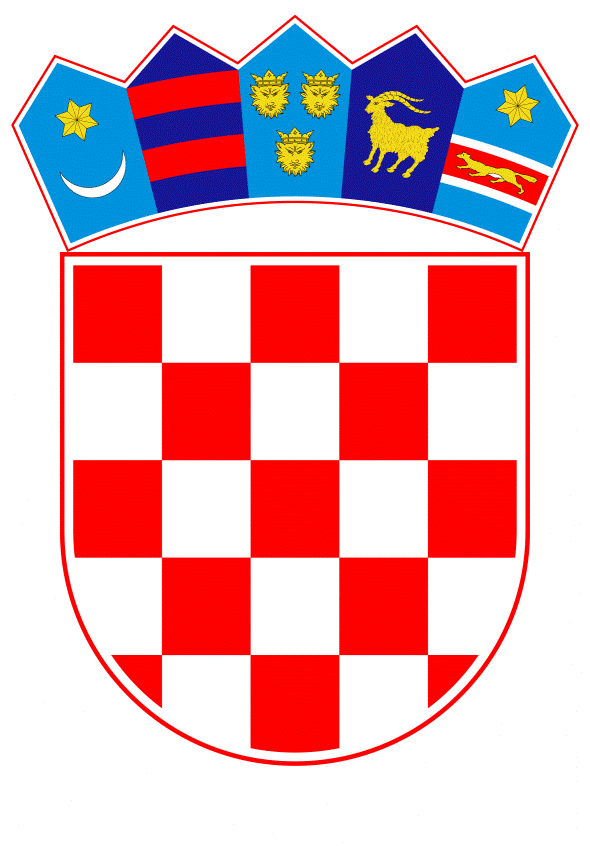 VLADA REPUBLIKE HRVATSKEZagreb, 19. rujna 2019.______________________________________________________________________________________________________________________________________________________________________________________________________________________________ 	Na temelju članka 31. stavka 3. Zakona o Vladi Republike Hrvatske (Narodne novine, br. 150/11, 119/14, 93/16 i 116/18), Vlada Republike Hrvatske je na sjednici održanoj __________2019. godine donijelaZ A K LJ U Č A K	1. 	Vlada Republike Hrvatske daje suglasnost za uspostavu diplomatskih odnosa između Republike Hrvatske i Republike Maršalovi Otoci, potpisivanjem Zajedničkog priopćenja.	2. 	Zajedničko priopćenje iz točke 1. ovoga Zaključka potpisat će, u ime Republike Hrvatske, ministar vanjskih i europskih poslova.  	U slučaju njegove spriječenosti, ovlašćuje se izvanredni i opunomoćeni veleposlanik – stalni predstavnik Republike Hrvatske pri Organizaciji Ujedinjenih naroda u New Yorku da uspostavi diplomatske odnose između Republike Hrvatske i Republike Maršalovi Otoci, potpisivanjem Zajedničkog priopćenja.3. 	Ovim Zaključkom stavlja se izvan snage Zaključak Vlade Republike Hrvatske, klase: 018-02/07-01/04, urbroja: 5030106-07-5, od 4. svibnja 2007. godine. Klasa:Urbroj:Zagreb, ___________ 2019.									     PREDSJEDNIK									mr. sc. Andrej PlenkovićOBRAZLOŽENJEStalna misija Republike Maršalovi Otoci pri UN je notom od 23. kolovoza 2019. izvijestila Stalnu misiju Republike Hrvatske pri UN o spremnosti i želji njihove Vlade za uspostavom diplomatskih odnosa s Republikom Hrvatskom.Postupak za uspostavu diplomatskih odnosa između Republike Hrvatske i Republike Maršalovi Otoci iniciran je već 2007. godine, kojom prigodom je Vlada Republike Hrvatske donijela Zaključak o davanju suglasnosti za uspostavu diplomatskih odnosa, no isto se prema spomenutom aktu nije uspjelo realizirati te se stoga pristupilo izmjenama Zaključka.Diplomatski odnosi uspostavit će se potpisivanjem Zajedničkog priopćenja tijekom bilateralnog sastanka s predstavnicima Republike Maršalovi Otoci na marginama 74. zasjedanja Opće skupštine Ujedinjenih naroda.Zajedničko priopćenje potpisat će, u ime Republike Hrvatske, ministar vanjskih i europskih poslova Republike Hrvatske. U slučaju njegove spriječenosti, ovlašćuje se izvanredni i opunomoćeni veleposlanik – stalni predstavnik Republike Hrvatske pri Organizaciji Ujedinjenih naroda u New Yorku.Nastavno na prethodno spomenuto predlaže se Vladi Republike Hrvatske donošenje Zaključka o davanju suglasnosti za uspostavu diplomatskih odnosa između Republike Hrvatske i Republike Maršalovi Otoci.Predlagatelj:Ministarstvo vanjskih i europskih poslovaPredmet:Uspostava diplomatskih odnosa između Republike Hrvatske i Republike Maršalovi Otoci 